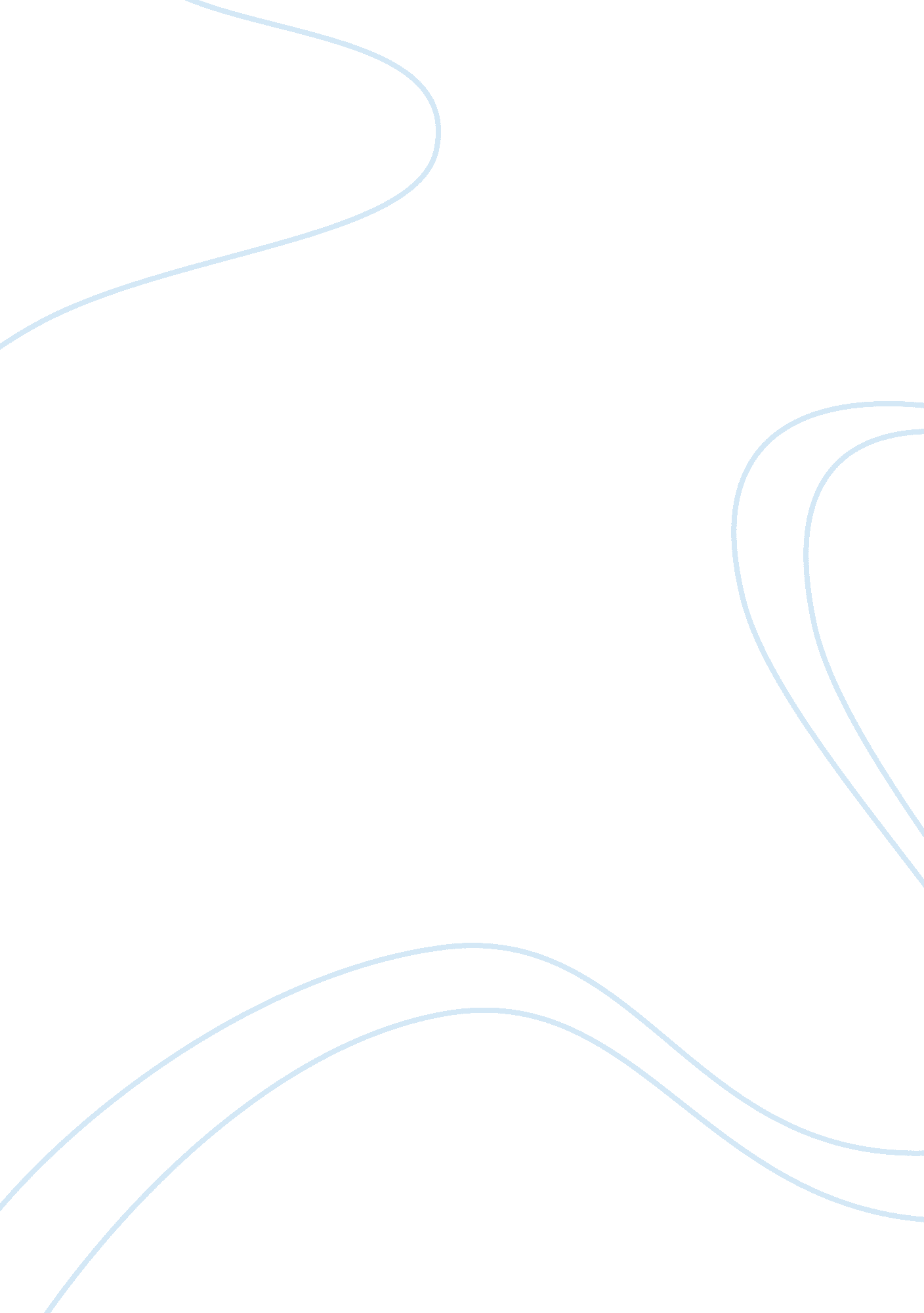 Setswana (greetings, phrases pt. 1 and 2)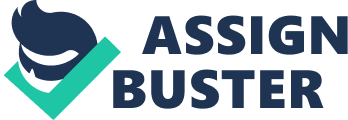 Hello Madam. Dumela mma. Hello Sir. Dumela rra. ONSETSWANA (GREETINGS, PHRASES PT. 1 & 2) SPECIFICALLY FOR YOUFOR ONLY$13. 90/PAGEOrder NowHow are you doing? Le tsogile jang? I am fine. Ke tsogile sentle. How's it going? O a re eng? We are well. Re teng. I am fine (formal). Re tsogile sentle. My name is... Leina la me keAnd you are? Wena (mma/rra) o mang? What is your name? (formal)Leina la gago ke mang? What did you say your name was? Kana, Leina la ga go ke mang? I am from Florida in America. Ke tswa Florida ko America. I'll be here for a month. Ke tlaabo kele kwano kgwediWhere are you from? O tswa kae? Where is your home town? Gae ke ko kae? Who are you? O mang? Yes (ma'am/sir)Ee (mma/rra)No (ma'am/sir)Nnyaa (mma/rra)Please repeat. Ke kopa o bua gape. Speak slowly. Bua ka bonya. You speak very fast. O bua ka bonako. I speak a little Setswana. Ke bua Setswana go le gonnye. Sit down/Here is a seat. Nna fatshe/setilo ke se. Let's go. A re ye. What's up? Wa reng? I have no money. Ga ke na madi. Who do you want? O batla mang? Forgive me. Intshwarele. Please. Tswee-tswee. Help me. Ke kopa thuso/Nthuse. OkayGo siame. Thank you. Ke itumetse/Ke a leboga. I don't understand. Ga ke tlhaloganye. I am finished. Ke feditse. I am tired. Ke lapile. I don't know. Ga ke itse. It's hot. Go molelo. It's cold. Go tsididi. It's raining. Go pula/Pula eyaana. I've forgotten. Ke lebetse. I am sick. Kea lwala. I have a problem. Ke nale mathata. I don't have a problem. Ga ke na mathata. I am learning Setswana. Ke ithuta Setswana. Who? Mang? When? Leng? Where? Kae? How much? Bokae? What nationality are you? Mokae? How? Jang? What? Eng? Which? Efeng? 